Inschrijfformulier 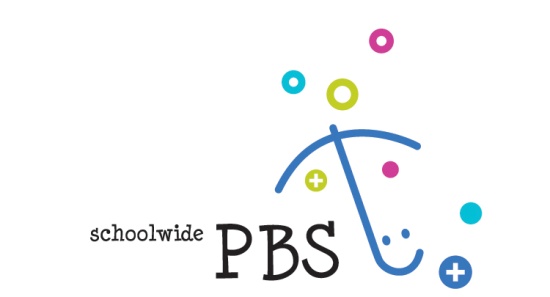 Inschrijving geschiedt op volgorde van binnenkomst. Na ontvangst van dit ingevulde formulier ontvangt u nader bericht over uw deelname.  Door te tekenen gaat u akkoord met de voorwaarden van deze opleiding*. *Bij annulering van de opleiding minder dan een maand en meer dan een week voor de start van de training wordt 50% van de hierboven genoemde kosten in rekening gebracht. Bij annulering binnen een week wordt 100% in rekening gebracht.Tweedaagse cursus voor SWPBS voorzitters en/of coördinatoren van PBS-teamsTweedaagse cursus voor SWPBS voorzitters en/of coördinatoren van PBS-teamsTweedaagse cursus voor SWPBS voorzitters en/of coördinatoren van PBS-teamsTweedaagse cursus voor SWPBS voorzitters en/of coördinatoren van PBS-teamsTweedaagse cursus voor SWPBS voorzitters en/of coördinatoren van PBS-teamsTweedaagse cursus voor SWPBS voorzitters en/of coördinatoren van PBS-teamsTweedaagse cursus voor SWPBS voorzitters en/of coördinatoren van PBS-teamsData:	               Dag 1: 26 september 2023 -  hele dag bij PI Research in Duivendrecht.
                                                    
                            Dag 2:  13 november 2023 - 13.00 – 17.00  via teamsLocatie:	Duivendrecht, Rijksstraatweg 145Kosten:	€ 450Data:	               Dag 1: 26 september 2023 -  hele dag bij PI Research in Duivendrecht.
                                                    
                            Dag 2:  13 november 2023 - 13.00 – 17.00  via teamsLocatie:	Duivendrecht, Rijksstraatweg 145Kosten:	€ 450Data:	               Dag 1: 26 september 2023 -  hele dag bij PI Research in Duivendrecht.
                                                    
                            Dag 2:  13 november 2023 - 13.00 – 17.00  via teamsLocatie:	Duivendrecht, Rijksstraatweg 145Kosten:	€ 450Data:	               Dag 1: 26 september 2023 -  hele dag bij PI Research in Duivendrecht.
                                                    
                            Dag 2:  13 november 2023 - 13.00 – 17.00  via teamsLocatie:	Duivendrecht, Rijksstraatweg 145Kosten:	€ 450Data:	               Dag 1: 26 september 2023 -  hele dag bij PI Research in Duivendrecht.
                                                    
                            Dag 2:  13 november 2023 - 13.00 – 17.00  via teamsLocatie:	Duivendrecht, Rijksstraatweg 145Kosten:	€ 450Data:	               Dag 1: 26 september 2023 -  hele dag bij PI Research in Duivendrecht.
                                                    
                            Dag 2:  13 november 2023 - 13.00 – 17.00  via teamsLocatie:	Duivendrecht, Rijksstraatweg 145Kosten:	€ 450Data:	               Dag 1: 26 september 2023 -  hele dag bij PI Research in Duivendrecht.
                                                    
                            Dag 2:  13 november 2023 - 13.00 – 17.00  via teamsLocatie:	Duivendrecht, Rijksstraatweg 145Kosten:	€ 450Data:	               Dag 1: 26 september 2023 -  hele dag bij PI Research in Duivendrecht.
                                                    
                            Dag 2:  13 november 2023 - 13.00 – 17.00  via teamsLocatie:	Duivendrecht, Rijksstraatweg 145Kosten:	€ 450Naam organisatie:Naam organisatie:Uw leidinggevende:Uw leidinggevende:Factuuradres:Factuuradres:(straat en huisnummer / postbus)(postcode en woonplaats)(e-mail)Uw werkadres:Uw werkadres:(straat en huisnummer / postbus)(postcode en woonplaats)Uw naam:Uw naam:Telefoon:Telefoon:E-mail adres:E-mail adres:                                                               Mobiel nummer:                                                                Mobiel nummer:                                                                Mobiel nummer:                                                                Mobiel nummer:                                                                Mobiel nummer: SWPBS School:SWPBS School:PBS Implementatiefase 
van uw school:PBS Implementatiefase 
van uw school:Uw huidige functie:Uw huidige functie: Akkoord Management  Plaats hier uw handtekening: Akkoord Management  Plaats hier uw handtekening:Retourneer dit ingevulde formulier s.v.p. naar PI Research/Kenniscentrum SWPBS Nederland 
t.a.v. secretariaatPostbus 3661115 ZH Duivendrechtof naar secretariaat@piresearch.nlRetourneer dit ingevulde formulier s.v.p. naar PI Research/Kenniscentrum SWPBS Nederland 
t.a.v. secretariaatPostbus 3661115 ZH Duivendrechtof naar secretariaat@piresearch.nlRetourneer dit ingevulde formulier s.v.p. naar PI Research/Kenniscentrum SWPBS Nederland 
t.a.v. secretariaatPostbus 3661115 ZH Duivendrechtof naar secretariaat@piresearch.nlNaam:Retourneer dit ingevulde formulier s.v.p. naar PI Research/Kenniscentrum SWPBS Nederland 
t.a.v. secretariaatPostbus 3661115 ZH Duivendrechtof naar secretariaat@piresearch.nl